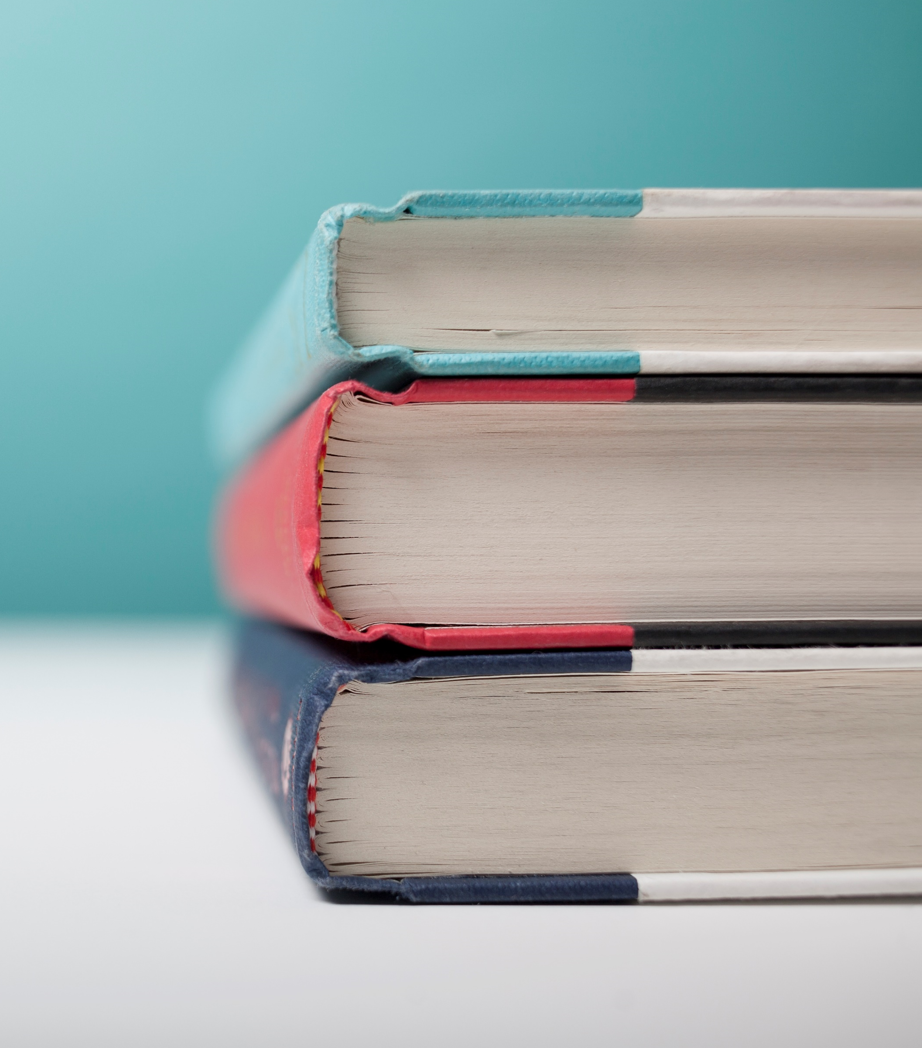 [Parduodama prekė][Norėdami pakeisti nuotrauką savąja, tiesiog ją panaikinkite. Tada skirtuke Įterpimas pasirinkite Paveikslėlis.]Kreiptis [Vardas] :[Telefonas] | [El. paštas][Vieta]